vasya pupkinPosition applied for: 2nd EngineerDate of birth: 12.02.1980 (age: 37)Citizenship: RussiaResidence permit in Ukraine: YesCountry of residence: RussiaCity of residence: KrasnogorskContact Tel. No: +38 (098) 876-54-09E-Mail: perec-1988@mail.ruSkype: noU.S. visa: Yes. Expiration date 22.12.2018E.U. visa: NoUkrainian biometric international passport: Not specifiedDate available from: 31.08.2017English knowledge: GoodMinimum salary: 7200 $ per month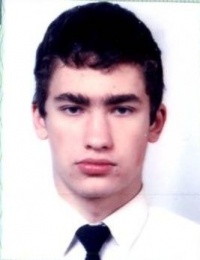 